За отчетный период было проведено 26 приемов, обратилось 79 избирателей. Направлены депутатские запросы, письма в различные структурные подразделения в количестве 84 шт.20 октября 2016 г. были проведены приемы граждан в региональной общественной приемной Председателя Партии «Единая Россия»  Д.А. Медведева.30.11.2016 был проведен прием граждан в честь15-летия Партии «Единая Россия». Было принято 4 человека. За отчетный период была проведена определенная работа. На территории округа №28 работают 2 первичные ветеранские организации по месту жительства: - «Городище» (ул. Нижне-Набережная, ул. Широкая, ул. Обрывная, ул. Волгарей и др.;- «Селище» (п.Селище, Козелино, Выползово, Учхоз).Активно работают территориально-общественные самоуправления «Селище» и «Козелино». В 2016 г. ТОС «Селище» занял 1 место среди органов ТОС г. Костромы и 3 место в областном конкурсе «Лучший орган ТОС Костромской области в 2016 году».При Думе города Костромы создана молодежная палата от нашего округа. В ней работают Глазов М., Адугин А., Шарыгина О.По обращениям избирателей были проведены следующие работы:- с привлечением общественных рабочих были ликвидированы стихийные свалки у контейнерных площадок на ул.Широкой, Заводской, ул. Прямой и ул. Верхне-Селищенской;- побелка деревьев по ул. Городской;- произведен дважды окос травы по ул. Городской, Московской, Нижне-Набережной, Учхоз, ул. Прямой, ул. Ключевской, ул.1-ая Загородной.- оказана помощь в устройстве детей в детские сады – 2 чел.;- по заявке депутата была установлена елка у ДК «Селище»;- для консультации к юристам Думы г. Костромы и  в региональную общественную приемную Председателя Партии «Единая Россия»  Д.А. Медведева были направлены 7 чел.;- восстановлен маршрут №88 от п. Козелино до м-на Солнечный;-многократно решались вопросы по очистке от снега второстепенных дорог в Селище, Козелине, Выползове, ул. Н-Набережной и др.К сожалению, в 2016 году программа благоустройства была остановлена и запланированные работы не проведены. В настоящее время формируется окончательный список заявок на 2017 год, работы которых будут осуществляться после утверждения  программы благоустройства придомовых территорий.Работа с ветеранамиПродолжается работа с первичными ветеранскими организациями. Мероприятия проводятся совместно с ДК «Селище», ТОС «Селище» и социальным центром. Были проведены:- Новогодние  мероприятия -  2 мероприятия;- Масленица - 1 мероприятие;- День Победы - 2 мероприятия;- Александров день - 1 мероприятие;- День Пожилого человека – 2 мероприятия;- День Матери  – 2 мероприятия.Для ветеранов организации «Городище» был приобретен фотоаппарат, выделены средства для награждения участников шахматного турнира.Для проведения праздничных мероприятий были выделены денежные средства в сумме  32 тыс. руб.С юбилейными датами и за активную работу были поздравлены:- с 90-летием Коровкина Т.А., Немова Р.А.- с 85-летием – Копков И.М., Титова В.М., Адугин М.В.,   Маринычева Г.А;- с 80-летием – Смирнова Г.В., Бекенева Е.Я., Постникова Н.А., - Шилова М.Ю. – 60 лет, Глазова Г.И., Газарова Л.Г., Пономарева Н.А.В декабре 2016 г. с юбилеем были поздравлены учителя, учащиеся и родители школы № 31 – подарены костюмы Деда Мороза и Снегурочки.Для инвалидов были выделены в декаду инвалидов 9 подарков и 40 подарков для ветеранов к Новому Году.В Александров день и в День пожилого человека были поздравлены долгожители пос. Селище сладкими подарками (80 человек).Работа с детьми- оказана помощь в предоставлении автобуса для поездки детей танцевальной группы в Ярославль (январь 2016 г.)- оказывала материальную помощь для проведения конкурсов, организованных Думой г. Костромы по лыжам и футболу (февраль, август).- совместно с ДК «Селище» был проведен конкурс на лучшую новогоднюю игрушку.  Участники конкурса получили подарки в кол-ве 25 штук;- совместно с ДК «Селище» была проведена встреча Всероссийского Деда Мороза и Снегурочки (декабрь);- для активизации работы с молодежью в июле 2016 г. была создана молодежная группа при Совете ТОС «Селище»;- совместно с ДК «Селище», ТОС «Селище» организован спортивный семейный праздник – 29.08.2016 г.;- совместно с библиотекой им. Луначарского был организован патриотический час у стелы и мемориальной доски во время праздничных мероприятий, посвященных Дню Победы – 05.05.2016 г.- совместно с ТОС «Селище» и ДК «Селище» проведен семейный утренник для детей из многодетных семей в ДК «Селище», вручены новогодние подарки 30 ребятам – 25.12.2016 г.- на территории избирательного округа №28 совместно с областным депутатом С.В. Калашником были размещены в канун Нового Года поздравительные плакаты в кол-ве 100 шт.Работа в Думе г. КостромыС целью наиболее эффективной реализации намеченных планов  я представляю интересы 28-го округа в Думе города Костромы,  в  комиссиипо социальным вопросам, в постоянной комиссии по городскому хозяйству, являюсь членом межведомственной транспортной комиссии Администрации г. Костромы. На 2017 год расписание приема сохраняется прежним:– 1-ая среда - ДК «Селище» ( Библиотечный пр-д, 17) с 17 час. до 18 час.;– 2-ая среда – соц. центр (ул.Строительная, 10) с 17 час. до 18 час.;– 3-я среда – совет ветеранов (ул. Голубкова, 6) с 17 час. до 18 час.;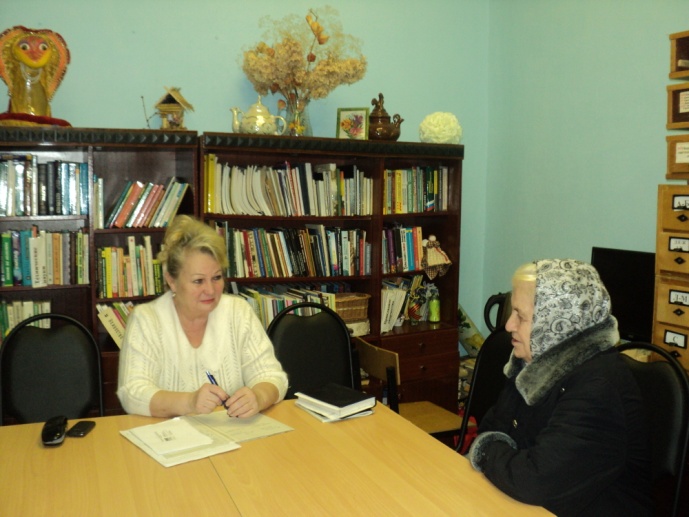 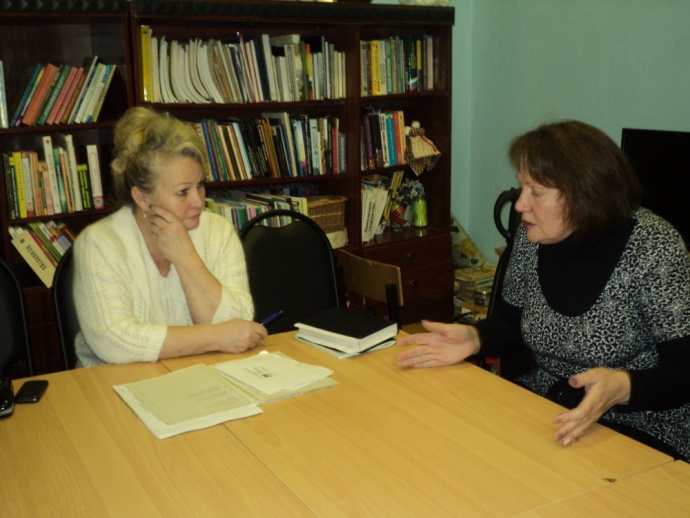 Впереди много дел, надеюсь на сотрудничество и поддержку жителей Заволжья.С уважением, депутат по избирательному округу № 28 Т.А. Кудряшова.Отчет депутата Думы города Костромы, шестого созыва округа № 28Кудряшовой Т.А. за 2016 год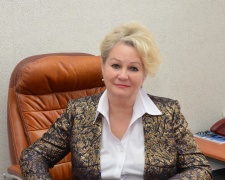 1 Установка урнул. Широкая (сквер) – 3 шт.             ул. Ярославская  (сквер) – 2 шт.    2Установка детской площадки (совместно с областным депутатом)ул. Проселочная, 24-263Установка качели, балансира, установлены 2-х местные качелиул. Ярославская  (сквер)4Установка гимнастического комплекса, тренажера  «Велосипед»в парке ул. Городская, 255Подсыпка асфальтовой крошкойул. Коминтерна, 2-ой пр-д Коминтерна, 3-ий пр-д Коминтерна, Библиотечный пр-д, ул.1-ая Загородная, ул.Прямая, ул. Нижне-Селищенская от д.№31 до ул.Прямой, ул.Крупская, 17, ул. Проселочная,  д №22, д. №32, ул. Красносельская, ул. Голубкова, д. №21, Луговой пр-д, ул. Фрунзе  школа №19 (совместно с областным депутатом)6Проведен ямочный ремонтул. Городская, ул. Московская, ул. Ярославская, ул. Строительная, ул. Дачная7Установка дорожных знаков и сделаны пешеходные дорожкина ул. Ярославская, ул. Московская8Устранение течи из канализационного колодца (трижды)ул. Московская, д.№59Завезена земля и сделан асфальтный валикул. Почтовая, между домами №3 и №510Ремонт колонокул. Ключевская, д.№6, Луговой пр-д,       ул. Городская, Кленовый пр-д11Восстановление освещенияул. Верхне-Селищенская, Луговой пр-д,       ул. Городская12Снос деревьев1-ый  Селищенский пр-д, д. №12 – 3 шт.,ул. Городская (сквер у ДК «Селище»), Прямой пр-д13Обрезка кустарниковсквер на ул. Городская14Покраска детского оборудованияпарк на ул. Городская, 2515 Сделаны пешеходные дорожки (зебра)ул. Ярославская, ул. Московская, ул. Строительная, ул. Городская16Покраска остановочных пунктов в Селище и в КозелинеПокраска остановочных пунктов в Селище и в Козелине17Завершены работы по прокладке водопроводной сети от пос. Козелино до пос. Селище.Завершены работы по прокладке водопроводной сети от пос. Козелино до пос. Селище.